嘉義市私立興華高級中學圖書館第211【好書週報】發行日期：107年1月8日書名、封面內容簡介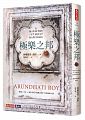 極樂之邦    作者: 阿蘭達蒂．洛伊 Arundhati Roy婕冰小姐二世降生於太平盛世的午夜，東方有百萬顆星星迎接她的到來。她在不受期待下出生，備受期待下成長。婕冰小姐二世是三個母親的孩子，安竺和蒂洛都宣稱是她的母親。被困在雌雄莫辨軀體裡的安竺，畢生追尋棲身之所，改變肉體，心靈卻不知該何去何從；周旋於三位愛慕者的蒂洛，在最危險的愛情裡孤注一擲，同樣需要慰藉。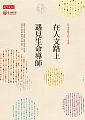 在人文路上遇見生命導師     作者: 鄭愁予文學藝術源於生活，也涵養生活，詩詞、文學、歷史、藝術、電影、影像、京劇……十位不同人文領域的佼佼者，為你解讀個中的奧妙與韻味，鄭愁予談漢字──從漢字造字與文學表現，詮釋華人文化的底蘊。鄭愁予從自己創作的〈南海的中國藍〉一詩談起，從古文詞句、造字部首、日常用語等不同角度，娓娓道來華文中賦予「水」的詩情，由「絲」表現的絢美，以「青」的色感抒發仙韻；再由這些字的本義和以其為部首關連的字詞群，詮釋華人文化的底蘊。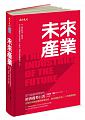 未來產業      作者: 亞歷克．羅斯機器人、尖端生命科技、金融程式編碼化、網路安全，以及大數據，是推動未來二十年全球經濟社會變遷的關鍵產業。我們如何在這一波創新浪潮中找到方向？如何適應工作本質的變化？網路戰爭的可能會激發下一次軍備競賽嗎？新興國家如何創建自己的創新熱點，以迎頭趕上矽谷的成就？今天的父母如何協助孩子為未來做好準備？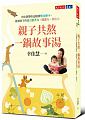 親子共熬一鍋故事湯     作者: 幸佳慧嬰幼兒就能閱讀，而且應該閱讀！兒童文學專家、閱讀推廣推手——幸佳慧，首度出書解析如何與嬰幼兒共讀！「孩子還這麼小，閱讀真的有用嗎？」「原來這本書是在講這個！」「要怎麼培養孩子成為有創意又能思考的獨立讀者？」父母與老師曾問過幸佳慧許多有關閱讀的問題，她認為，當一個人擁有了閱讀的能力，就是擁有不斷「重生」的力量；前述由家長或老師提出的驚嘆與提問，關鍵的解答就是嬰幼兒時期的親子共讀。這本書就是在解釋為什麼，並告訴教養者可以怎麼做。書名、封面內容簡介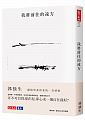 我將前往的遠方      作者: 郭強生人生這場戲，演得再賣力，還是會曲終人散。到頭來，仍得面對自己的孤獨。有一種孤獨，是因為求之不得；另有一種孤獨，是心安理得，專注在認為值得的事情上就好。五十而知天命，不是因為能未卜先知，而是漸漸知道，哪些人哪些事，已經與自己無關。可不可以從現在起，專心求一個自在就好？我們也許曾錯過一個家，失去過一個家，忘記了某個家。但在五十歲之後，我們都在回家的路上。黃金歲月中，為了冒險，我們曾經離去。銀光中，為了回家，仍然是一場冒險。我們還要再勇敢一次。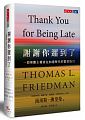 謝謝你遲到了    作者: 湯馬斯‧佛里曼（Thomas Friedman）儘管世界加速劇變，身為樂觀主義者的佛里曼認為，就業的前景不是終結，只要個人、企業和政府致力於終身學習，機器人不會搶走所有工作飯碗，科技甚至會創造出更多新職缺。最後，佛里曼帶我們回到他的家鄉明尼蘇達州，訴說了他的成長故事，讓我們了解，在不斷變化的加速時代中，想要繁榮興盛也必須仰賴一些基本價值，例如開放、信任、合作、建立連結等。佛里曼說：在加速時代中，偶爾試著「暫停腳步」，省思幫助自己或他人的方法，可以找到新的定錨與啟航之處。若這麼做使你稍有延遲，也別擔心。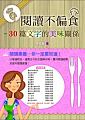 閱讀不偏食    作者: 楊曉菁面對一○三年免試入學考完後辦特色招生，要檢測學生的閱讀理解及問題解決能力，很多學生都感到惶感，不知所措。其實，只要平日養成廣泛閱讀不同類型文章、課外讀物，閱讀上不偏食，就能紮實地打下閱讀理解素養能力。作者為提升讀者閱讀的質與量，慎重地整編，擴寫成「現代語文的閱讀」、「古籍經典的閱讀」、「詩歌韻文的閱讀」三大單元，共３０篇不同題型的文章。本書內文設計新穎活潑，作者化身為閱讀主廚，以穿越時空、通貫古今的主題與材料，呈現給學子３０道閱讀的滿漢全席，豐沛了讀者的閱讀視野及提升閱讀質量！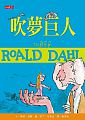 吹夢巨人     作者: 羅德‧達爾在巨人國裡，一般的巨人都長得很高，有十幾公尺，只有一個巨人顯得很矮，僅僅八公尺，所以其他巨人都叫他「小矮子」。十幾公尺的巨人是要吃人的，而小矮子巨人卻是個不吃人的善良巨人，他只吃難吃的臭瓜。但他會製造夢，當別的巨人每天晚上跑到世界各地吃人的時候，他卻悄悄的來到小朋友的窗前，把好夢用小喇叭吹進孩子的腦海裡。可是小朋友從來不知道他的存在。直到有一天，一個名叫蘇菲的小女孩發現了他。他怕她洩漏他的祕密，就把蘇菲帶回了巨人國，藏在自己的洞裡。為了保護蘇菲，他勇敢的和噬血巨人鬥志鬥勇。他還帶蘇菲去夢境國捕捉甜美的夢，也把噩夢緊緊的封在罐子裡，以免它們嚇到小朋友。